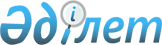 О бюджете города Зайсан Зайсанского района на 2023-2025 годыРешение Зайсанского районного маслихата Восточно-Казахстанской области от 26 декабря 2022 года № 27-7
      В соответствии с пунктом 2 статьи 9-1, пунктом 2 статьи 75 Бюджетного кодекса Республики Казахстан, подпунктом 1) пункта 1 статьи 6 Закона Республики Казахстан "О местном государственном управлении и самоуправлении в Республике Казахстан" Зайсанский районный маслихат РЕШИЛ:
      1.Утвердить бюджет города Зайсан Зайсанского района на 2023-2025 годы согласно приложениям 1, 2, 3 соответственно, в том числе на 2023 год в следующих объемах:
      1)доходы - 295 271,0 тысяч тенге, в том числе:
      налоговые поступления - 150 436,0 тысяч тенге;
      неналоговые поступления – 3 742,0 тысяч тенге;
      поступления от продажи основного капитала – 20 000,0 тысяч тенге;
      поступления трансфертов – 121 093,0 тысяч тенге;
      2)затраты - 301 382,2 тысяч тенге;
      3)чистое бюджетное кредитование – 0,0 тысяч тенге, в том числе:
      бюджетные кредиты – 0,0 тысяч тенге;
      погашение бюджетных кредитов – 0,0 тысяч тенге;
      4) сальдо по операциям с финансовыми активами –0,0 тысяч тенге;
      приобретение финансовых активов – 0,0 тысяч тенге;
      поступления от продажи финансовых активов государства – 0,0 тысяч тенге;
      5) дефицит (профицит) бюджета – -6 111,2 тысяч тенге;
      6) финансирование дефицита (использование профицита) бюджета – 6 111,2 тысяч тенге;
      поступление займов – 0,0 тысяч тенге;
      погашение займов – 0,0 тысяч тенге;
      используемые остатки бюджетных средств – 6 111,2 тысяч тенге.
      Сноска. Пункт 1 в редакции решения Зайсанского районного маслихата Восточно-Казахстанской области от 08.08.2023 № 01-03/VIII-8-3 (вводится в действие с 01.01.2023).


      2. Учесть, что в бюджете города Зайсан на 2023 год установлен объем субвенции, передаваемый из районного бюджета в сумме 91093,0 тысяч тенге.
      2-1. Используемые остатки бюджетных средств 6 111,2 тысяч тенге распределить согласно приложению 4 к настоящему решению.
      Сноска. Решение дополнено пунктом 2-1 в соответствии с решением Зайсанского районного маслихата Восточно-Казахстанской области от 15.05.2023 № 01-03/VIII-4-3 (вводится в действие с 01.01.2023).


      3. Настоящее решение вводится в действие с 1 января 2023 года Бюджет города Зайсан на 2023 год
      Сноска. Приложение 1 в редакции решения Зайсанского районного маслихата Восточно-Казахстанской области от 08.08.2023 № 01-03/VIII-8-3 (вводится в действие с 01.01.2023). Бюджет города Зайсан на 2024 год Бюджет города Зайсан на 2025 год Используемые остатки бюджетных средств
      Сноска. Решение дополнено приложением 4 в соответствии с решением Зайсанского районного маслихата Восточно-Казахстанской области от 15.05.2023 № 01-03/VIII-4-3 (вводится в действие с 01.01.2023).
					© 2012. РГП на ПХВ «Институт законодательства и правовой информации Республики Казахстан» Министерства юстиции Республики Казахстан
				
      Секретарь районного маслихата 

С. Маркабаев
Приложение 1 
к решению Зайсанского 
районного маслихата 
от 26 декабря 2022 года 
за №27-7
Категория
Категория
Категория
Категория
Сумма (тыс. тенге)
Класс
Класс
Класс
Сумма (тыс. тенге)
Подкласс
Подкласс
Сумма (тыс. тенге)
Наименование
Сумма (тыс. тенге)
I. ДОХОДЫ
295 271,0
1
Налоговые поступления
150 436,0
01
Подоходный налог
59 576,0
2
Индивидуальный подоходный налог
59 576,0
04
Налоги на собственность
88 319,0
1
Налоги на имущество
1 588,0
3
Земельный налог
6 767,0
4
Налог на транспортные средства
79 964,0
05
Внутренние налоги на товары, работы и услуги
2 541,0
3
Поступления за использование природных и других ресурсов 
2 541,0
2
Неналоговые поступления
3 742,0
01
Доходы от государственной собственности
3 742,0
5
Доходы от аренды имущества, находящегося в государственной собственности
3 742,0
3
Поступления от продажи основного капитала
20 000,0
03
Продажа земли и нематериальных активов
20 000,0
1
Продажа земли
20 000,0
4
Поступления трансфертов
121 093,0
02
Трансферты из вышестоящих органов государственного управления
121 093,0
3
Трансферты из районного (города областного значения) бюджета
121 093,0
Функциональная группа
Функциональная группа
Функциональная группа
Функциональная группа
Функциональная группа
Сумма (тыс.тенге)
Функциональная подгруппа
Функциональная подгруппа
Функциональная подгруппа
Функциональная подгруппа
Сумма (тыс.тенге)
Администратор бюджетных программ
Администратор бюджетных программ
Администратор бюджетных программ
Сумма (тыс.тенге)
Программа
Программа
Сумма (тыс.тенге)
Наименование
Сумма (тыс.тенге)
II.ЗАТРАТЫ
301 382,2
1
Государственные услуги общего характера
53 392,0
1
Представительные, исполнительные и другие органы, выполняющие общие функции государственного управления
53 392,0
124
Аппарат акима города районного значения, села, поселка, сельского округа
53 392,0
001
Услуги по обеспечению деятельности акима города районного значения, села, поселка, сельского округа
53 392,0
6
Социальная помощь и социальное обеспечение
60 948,0
2
Социальная помощь
60 948,0
124
Аппарат акима города районного значения, села, поселка, сельского округа
60 948,0
003
Оказание социальной помощи нуждающимся гражданам на дому
60 948,0
7
Жилищно-коммунальное хозяйство
110 619,2
3
Благоустройство населенных пунктов
110 619,2
124
Аппарат акима города районного значения, села, поселка, сельского округа
110 619,2
008
Освещение улиц в населенных пунктах
14 000,0
009
Обеспечение санитарии населенных пунктов
27 500,0
011
Благоустройство и озеленение населенных пунктов
69 119,2
12
Транспорт и коммуникации
65 131,0
1
Автомобильный транспорт
65 131,0
124
Аппарат акима города районного значения, села, поселка, сельского округа
65 131,0
013
Обеспечение функционирования автомобильных дорог в городах районного значения, селах, поселках, сельских округах
35 131,0
045
Капитальный и средний ремонт автомобильных дорог в городах районного значения, селах, поселках, сельских округах
30 000,0
15
Трансферты
11 292,0
1
Трансферты
11 292,0
124
Аппарат акима города районного значения, села, поселка, сельского округа
11 292,0
051
Целевые текущие трансферты из нижестоящего бюджета на компенсацию потерь вышестоящего бюджета в связи с изменением законодательства
11 292,0
III.ЧИСТОЕ БЮДЖЕТНОЕ КРЕДИТОВАНИЕ
0,0
Бюджетные кредиты
0,0
Погашение бюджетных кредитов
0,0
IV. CАЛЬДО ПО ОПЕРАЦИЯМ С ФИНАНСОВЫМИ АКТИВАМИ
0,0
Приобретение финансовых активов
0,0
Поступления от продажи финансовых активов государства
0,0
V.ДЕФИЦИТ (ПРОФИЦИТ) БЮДЖЕТА
- 6 111,2
VI.ФИНАНСИРОВАНИЕ ДЕФИЦИТА (ИСПОЛЬЗОВАНИЕ ПРОФИЦИТА) БЮДЖЕТА
6 111,2
Поступление займов
0,0
Погашение займов
0,0
8
Используемые остатки бюджетных средств
6 111,2
01
Остатки бюджетных средств
6 111,2
1
Свободные остатки бюджетных средств
6 111,2Приложение 2 
к решению Зайсанского 
районного маслихата 
от 26 декабря 2022 года 
за № 27-7
Категория
Категория
Категория
Категория
Сумма (тыс. тенге)
Класс
Класс
Класс
Сумма (тыс. тенге)
Подкласс
Подкласс
Сумма (тыс. тенге)
Наименование
Сумма (тыс. тенге)
I. ДОХОДЫ
191 866,0
1
Налоговые поступления
108 790,0
01
Подоходный налог
26 243,0
2
Индивидуальный подоходный налог
26 243,0
04
Налоги на собственность
80 797,0
1
Налоги на имущество
2 237,0
3
Земельный налог
7 716,0
4
Налог на транспортные средства
70 844,0
05
Внутренние налоги на товары, работы и услуги
1 750,0
3
Поступления за использование природных и других ресурсов 
1 750,0
2
Неналоговые поступления
3 990,0
01
Доходы от государственной собственности
3 990,0
5
Доходы от аренды имущества, находящегося в государственной собственности
3 990,0
3
Поступления от продажи основного капитала
5 000,0
03
Продажа земли и нематериальных активов
5 000,0
1
Продажа земли
5 000,0
4
Поступления трансфертов
74 086,0
02
Трансферты из вышестоящих органов государственного управления
74 086,0
3
Трансферты из районного (города областного значения) бюджета
74 086,0
Функциональная группа
Функциональная группа
Функциональная группа
Функциональная группа
Функциональная группа
Сумма (тыс.тенге)
Функциональная подгруппа
Функциональная подгруппа
Функциональная подгруппа
Функциональная подгруппа
Сумма (тыс.тенге)
Администратор бюджетных программ
Администратор бюджетных программ
Администратор бюджетных программ
Сумма (тыс.тенге)
Программа
Программа
Сумма (тыс.тенге)
Наименование
Сумма (тыс.тенге)
II.ЗАТРАТЫ
191 866,0
1
Государственные услуги общего характера
56 135,0
1
Представительные, исполнительные и другие органы, выполняющие общие функции государственного управления
56 135,0
124
Аппарат акима города районного значения, села, поселка, сельского округа
56 135,0
001
Услуги по обеспечению деятельности акима города районного значения, села, поселка, сельского округа
56 135,0
6
Социальная помощь и социальное обеспечение
63 100,0
2
Социальная помощь
63 100,0
124
Аппарат акима города районного значения, села, поселка, сельского округа
63 100,0
003
Оказание социальной помощи нуждающимся гражданам на дому
63 100,0
7
Жилищно-коммунальное хозяйство
54 000,0
3
Благоустройство населенных пунктов
54 000,0
124
Аппарат акима города районного значения, села, поселка, сельского округа
54 000,0
008
Освещение улиц в населенных пунктах
15 000,0
009
Обеспечение санитарии населенных пунктов
35 000,0
011
Благоустройство и озеленение населенных пунктов
4 000,0
12
Транспорт и коммуникации
18 631,0
1
Автомобильный транспорт
18 631,0
124
Аппарат акима города районного значения, села, поселка, сельского округа
18 631,0
013
Обеспечение функционирования автомобильных дорог в городах районного значения, селах, поселках, сельских округах
18 631,0
III.ЧИСТОЕ БЮДЖЕТНОЕ КРЕДИТОВАНИЕ
0,0
Бюджетные кредиты
0,0
Погашение бюджетных кредитов
0,0
IV. CАЛЬДО ПО ОПЕРАЦИЯМ С ФИНАНСОВЫМИ АКТИВАМИ
0,0
Приобретение финансовых активов
0,0
Поступления от продажи финансовых активов государства
0,0
V.ДЕФИЦИТ (ПРОФИЦИТ) БЮДЖЕТА
0,0
VI.ФИНАНСИРОВАНИЕ ДЕФИЦИТА (ИСПОЛЬЗОВАНИЕ ПРОФИЦИТА) БЮДЖЕТА
0,0
Поступление займов
0,0
Погашение займов
0,0
Используемые остатки бюджетных средств
0,0Приложение 3 
к решению Зайсанского 
районного маслихата 
от 26 декабря 2022 года 
за № 27-7
Категория
Категория
Категория
Категория
Сумма (тыс. тенге)
Класс
Класс
Класс
Сумма (тыс. тенге)
Подкласс
Подкласс
Сумма (тыс. тенге)
Наименование
Сумма (тыс. тенге)
I. ДОХОДЫ
194 201,0
1
Налоговые поступления
110 983,0
01
Подоходный налог
27 521,0
2
Индивидуальный подоходный налог
27 521,0
04
Налоги на собственность
81 612,0
1
Налоги на имущество
2 250,0
3
Земельный налог
8 081,0
4
Налог на транспортные средства
71 281,0
05
Внутренние налоги на товары, работы и услуги
1 850,0
3
Поступления за использование природных и других ресурсов 
1 850,0
2
Неналоговые поступления
4 238,0
01
Доходы от государственной собственности
4 238,0
5
Доходы от аренды имущества, находящегося в государственной собственности
4 238,0
3
Поступления от продажи основного капитала
5 000,0
03
Продажа земли и нематериальных активов
5 000,0
1
Продажа земли
5 000,0
4
Поступления трансфертов
73 980,0
02
Трансферты из вышестоящих органов государственного управления
73 980,0
3
Трансферты из районного (города областного значения) бюджета
73 980,0
Функциональная группа
Функциональная группа
Функциональная группа
Функциональная группа
Функциональная группа
Сумма (тыс.тенге)
Функциональная подгруппа
Функциональная подгруппа
Функциональная подгруппа
Функциональная подгруппа
Сумма (тыс.тенге)
Администратор бюджетных программ
Администратор бюджетных программ
Администратор бюджетных программ
Сумма (тыс.тенге)
Программа
Программа
Сумма (тыс.тенге)
Наименование
Сумма (тыс.тенге)
II.ЗАТРАТЫ
194 201,0
1
Государственные услуги общего характера
57 370,0
1
Представительные, исполнительные и другие органы, выполняющие общие функции государственного управления
57 370,0
124
Аппарат акима города районного значения, села, поселка, сельского округа
57 370,0
001
Услуги по обеспечению деятельности акима города районного значения, села, поселка, сельского округа
57 370,0
6
Социальная помощь и социальное обеспечение
64 200,0
2
Социальная помощь
64 200,0
124
Аппарат акима города районного значения, села, поселка, сельского округа
64 200,0
003
Оказание социальной помощи нуждающимся гражданам на дому
64 200,0
7
Жилищно-коммунальное хозяйство
54 000,0
3
Благоустройство населенных пунктов
54 000,0
124
Аппарат акима города районного значения, села, поселка, сельского округа
54 000,0
008
Освещение улиц в населенных пунктах
15 000,0
009
Обеспечение санитарии населенных пунктов
35 000,0
011
Благоустройство и озеленение населенных пунктов
4 000,0
12
Транспорт и коммуникации
18 631,0
1
Автомобильный транспорт
18 631,0
124
Аппарат акима города районного значения, села, поселка, сельского округа
18 631,0
013
Обеспечение функционирования автомобильных дорог в городах районного значения, селах, поселках, сельских округах
18 631,0
III.ЧИСТОЕ БЮДЖЕТНОЕ КРЕДИТОВАНИЕ
0,0
Бюджетные кредиты
0,0
Погашение бюджетных кредитов
0,0
IV. CАЛЬДО ПО ОПЕРАЦИЯМ С ФИНАНСОВЫМИ АКТИВАМИ
0,0
Приобретение финансовых активов
0,0
Поступления от продажи финансовых активов государства
0,0
V.ДЕФИЦИТ (ПРОФИЦИТ) БЮДЖЕТА
0,0
VI.ФИНАНСИРОВАНИЕ ДЕФИЦИТА (ИСПОЛЬЗОВАНИЕ ПРОФИЦИТА) БЮДЖЕТА
0,0
Поступление займов
0,0
Погашение займов
0,0
Используемые остатки бюджетных средств
0,0Приложение 4 
к решению Зайсанского 
районного маслихата 
от 26 декабря 2022 года 
за №27-7
Категория
Категория
Категория
Категория
Категория
Сумма (тысяч тенге)
Класс
Класс
Класс
Класс
Сумма (тысяч тенге)
Подкласс
Подкласс
Подкласс
Сумма (тысяч тенге)
Программа
Программа
Сумма (тысяч тенге)
Наименование
Сумма (тысяч тенге)
7
Жилищно-коммунальное хозяйство
6 111,2
3
Благоустройство населенных пунктов
6 111,2
124
Аппарат акима города районного значения, села, поселка, сельского округа
6 111,2
011
Благоустройство и озеленение населенных пунктов
6 111,2
Итого
6 111,2